PROGRAMACIÓN CURSO EXTENSIÓN UNIVERSITARIA O ACTIVIDAD CULTURALTÍTULO DEL CURSO     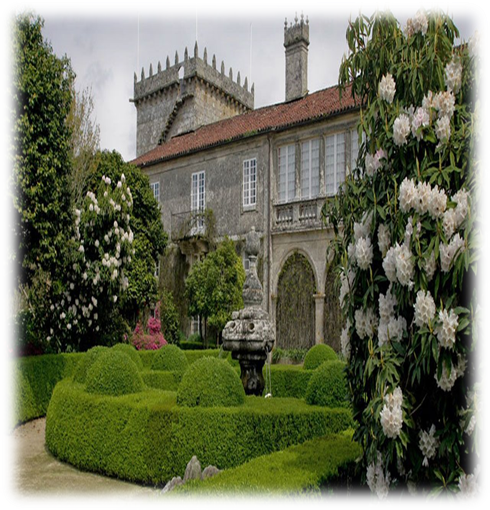  " Pazos de Galicia ".LUGAR DE CELEBRACIÓN UNED en TUI. FECHAS REALIZACIÓN Del 17 de FEBRERO  al  19 DE MAYO - Día JUEVES. DURACIÓN 30 horas.INTRODUCCIÓN  Este curso nos acercará al pasado de los Pazos Gallegos,conoceremos sus orígenes, evolución, estilos  y  tipologías arquitectónicas. Estudiaremos  como era la sociedad gallega del momento, realizaremos una descripción y localización geográfica de los  principales pazos en cada provincia. Descubriremos sus leyendas, historias, secretos y cómo no sus bellos jardines tan bien guardados, tras los altos y viejos gruesos muros pacegos. DIRIGIDO A  Todas aquellas personas que sientan interés por la cultura  y el arte.OBJETIVOS :Aportar a los alumnos los conocimientos necesarios para analizar, interpretar y valorar el patrimonio histórico y artístico de Galicia.Motivar el conocimiento, la sensibilidad y la creatividad, por el arte y la historia.Valorar la historia y arte de Galicia como un legado que ha de transmitirse a generaciones futuras.Contribuir a la formación del gusto personal, a la capacidad del disfrute del arte y a desarrollar un gusto crítico.Poner en valor unestra historia más próoxima, contribuyendo a su difusión y proyección.METODOLOGÍA (Marcar con una cruz). El curso puede constar de varias modalidades metodológicas.Presencial  XStreaming en directo.- El alumno matriculado recibe la clase a través de un ordenador donde quiera pero en fechas y horario marcado. XStreaming en diferido.- El alumno matriculado recibe la clases grabadas donde quiere y  cuando quiere, dentro de unas fechas marcadas. XPROGRAMACIÓN DE CONTENIDOS POR SESIONES.LUNES  DE 17:00 h  A 19:00 h.Sesión 1 : Introducción general de la materia, la arquitectura pacega origen y desarrollo; ¿Qué entendemos por pazo?. Definición, características principales y tipologías. Sesión 2 : Localización de los pazos más importantes de Galicia, parte I.Sesión 3 : Localización de los pazos más importantes de Galicia, parte II. Sesión 4: La sociedad gallega del siglo XVIII, las diferencias de clases sociales, situación económica y social. El origen de los señores hidalgos y los lazos de sangre, modos de vida de la hidalguía pacega.Sesión 5 : Estilos y análisis de las diferentes tipologías, la influencia de los estilos arquitectónicos en la construcción pacega.Las primeras edificaciones pacegas un ejemplo: El pazo de Allo. Sesión 6 : Los cinco pazos más bellos de la provincia de La Coruña.Sesión 7:  El pazo de Meiras y Doña  Emilia Pardo Bazán.Sesión 8 :  Los cinco pazos más bellos de la provincia de Pontevedra. Sesión 9 :  Los cinco pazos más bellos de la provincia de Ourense. Sesión 10 : Los cinco pazos más bellos de la provincia de Lugo . Sesión 11 : Una selección de los jardines históricos  pacegos más relevantes.Sesiones 12 y 13 realizaremos las actividades complementarias. Visitas culturales.SISTEMA DE EVALUACIÓN PREVISTO (SI LO HUBIERE) Para recibir el certificado de aprovechamiento es necesario asistir al 80% de las horas lectivas y responder un breve cuestionario.ACTIVIDADES COMPLEMENTARIAS (SI LAS HUBIERE) : Realización de dos visitas culturales :  Recorrido por los pazos del Baixo Miño. Segúnda visita : Pazo Quiñones de León de Vigo y sus jardines. Duración aproximada de la actividad cuatro horas. Concretaremos la fecha de realización en función de la climatología y disponiblidad de los pazos.PROFESORADO PARTICIPANTE: Imprescindible adjuntar CV de cada uno de los participantesNombre y apellidos: Purificación Pérez GonzálezCorreo electrónico : purperez@pontevedra.uned.esCategoría profesional: Universidad/Centro/Institución: Licenciada en Geografía e Historia, especialidad Arte Moderno y Contemporáneo. Máster universitario en formación del proferosrado.Título de la ponencia/clase/taller: " Pazos de Galicia "